Герлянда на солнечной панеле№ИзображениеХарактеристикиЦена  1SM13A-NET100L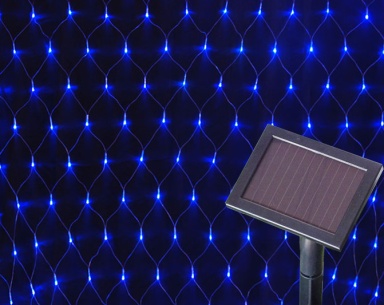 Провода: удлинитель 2м провод + 10см растояниеРазмер:L: 1м*Ш: 1мПанель солнечных батарей: поликристаллический 2V100mA + 1шт литий-ионная аккумуляторная battery 600MAHРежимы: на флэш-оффТаймер: 6/8чЦвет:W/R/Г/Б/Г/ЖВ/4С          14.00 $   2SM11A2-S200L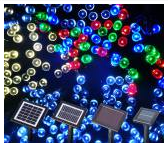 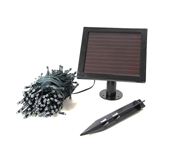 Провода: удлинитель 2м провод + 10см растояниеПанель солнечных батарей: Аморфический кремний 5.5V78mA 0,78 Вт + 3pcsNi-MH аккумуляторРежимы: 8 РежимовТаймер: 8чСветодиодные Кол-во: 200Цвет:W/R/Г/Б/Г/ЖВ/4Ссвет, как правило, даже после 5-6 непрерывных ненастных и пасмурных дней (8 часов в день), что означает, что может свет почти каждый день в течение всего года.       24.00 $   3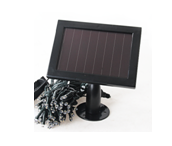 Провода: удлинитель 2м провод + 10см растояниеПанель солнечных батарей: Аморфический кремний 5.5V45mA 0,45 Вт+ 3шт батареи Ni-MH перезаряжаемые батареиРежимы: 8 РежимовТаймер: 6/8чСветодиодные Кол-во: 100Цвет:W/R/Г/Б/Г/ЖВ/4Сэто очень подходит для Европы, свет, как правило, даже после 5-6 непрерывных ненастных и пасмурных дней (6 часов в день), что означает, что может светит почти каждый день в течение всего года.        17.00 $   4SM13B -S100L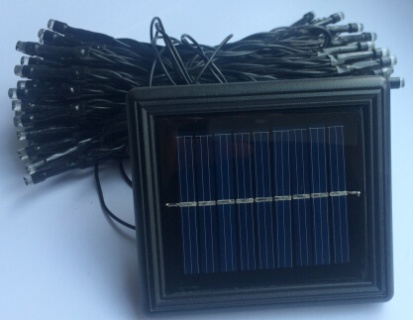 Провода: удлинитель 2м провод + 10см растояниеПанель солнечных батарей: поликристаллический 2V120mA + 1шт аккумулятор Ni-MH аккумуляторРежимы: вкл/выклТаймер: нетСветодиодные Кол-во: 100Цвет:W/R/Г/Б/Г/ЖВ/4С        9.00 $   5SM13A -S50L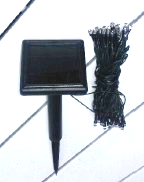 Провода: удлинитель 2м провод + 10см растояниеПанель солнечных батарей: Аморфический кремний 2V100mA + 1шт аккумулятор Ni-MH аккумуляторРежимы: вкл-выклТаймер: нетКол-во  СИД: 50 штЦвет:W/R/Г/Б/Г/ЖВ/4С8.70 $